Pupil premium strategy statement (Primary) 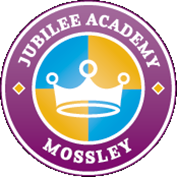 School overview 2020-21Disadvantaged pupils’ performance - progress overview for last academic yearDisadvantaged pupils’ performance – attainment overview for last academic yearTeaching priorities for current academic yearTeaching strategies for the current academic yearTargeted academic support for current academic yearWider strategies for current academic yearMonitoring and ImplementationSchool nameJubilee AcademyPupils in school209 Year 1 - 6Proportion of disadvantaged pupils130/209  62%Pupil premium allocation this academic year£173.505Academic year or years covered by statementNursery – Year 6Publish dateSeptember 2020Review dateDecember 2020Statement authorised byKate Benton – PrincipalPupil premium leadClaire Goldup – Assistant PrincipalGovernor leadCath BonehamMeasureScore Value Added Progress (FFT TA)Score Value Added Progress (FFT TA)Reading-2.0  PP+ 1.3  NPP99.1  PP102.6  NPPWriting-1.5  PP+2.0  NPP100  PP104  NPPMaths-2.4  PP+4.3  NPP99.2  PP106  NPPMeasureScore (FFT TA)Score (FFT TA)MeasureScore (FFT TA)Score (FFT TA)Meeting expected standard at KS2Combined60%  PP70%  NPP+6%  VA  PP+18%  VA  NPPMet expected standard at KS1Combined58%  PP64%  NPP+6%  VA  PP+4%  VA  NPPMeeting expected standard at KS2Reading60%  PP80%  NPP-6%  VA  PP+15%  VA  NPPAchieved expected standard at KS1Reading63%  PP73%  NPP-1%  VA  PP+1%  VA  NPPMeeting expected standard at KS2Writing60%  PP70%  NPP-1%  VA  PP+11%  VA  NPPAchieved expected standard at KS1Writing58%  PP64%  NPP0%  VA  PP-1%  VA  NPPMeeting expected standard at KS2Maths60%  PP100%  NPP-4%  VA  PP+36%  VA  NPPAchieved expected standard at KS1Maths58%  PP73%  NPP5%  VA  PP9%  VA  NPPMeeting expected standard at KS2SPAG60%  PP70%  NPP-4%  VA  PP+5%  VA  NPPAchieving higher standard at KS1 Combined0%  PP0%  NPP-2%  VA  PP-5%  VA  NPPAchieving higher standard at KS2 Combined0  PP0  NPP-8%  VA  PP-4%  VA  NPPAchieving higher standard at KS2 Reading10%  PP0%  NPP-10%  VA  PP-14%  VA  NPPAchieving higher standard at KS1Reading5%  PP9%  NPP-3%  VA  PP-4%  VA  NPPAchieving higher standard at KS2 Writing0%  PP0%  NPP-11%  VA  PP-6%  VA  NPPAchieving higher standard at KS1Writing0%  PP0%  NPP-4%  VA  PP-6%  VA  NPPAchieving higher standard at KS2Maths5%  PP0%  NPP-10%  VA  PP-13%  VA  NPPAchieving higher standard at KS1Maths5%  PP9%  NPP-2%  VA  PP-3%  VA  NPPAchieving higher standard at KS2 SPAG0%  PP0%  NPP-18%  VA  PP-13%  VA  NPP2020-21 Executive Summary2020-21 Executive Summary2020-21 Executive Summary2020-21 Executive Summary2020-21 Executive Summary2020-21 Executive Summary2020-21 Executive Summary2020-21 Executive SummaryIdentified BarriersDesired outcomesTeaching PrioritiesTeaching PrioritiesTargeted Academic SupportTargeted Academic SupportWider SupportWider SupportIdentified BarriersDesired outcomesStrategy SummaryCostStrategy SummaryCostStrategy SummaryCost1. Curriculum content amendment as a result of Covid191. Aspects of the curriculum not covered due to Covid19 will be addressed through a Blended Learning approach.2. Pupils will have the opportunity to engage in a broad and knowledge rich curriculum.3. Pupils in Years 2 and 3 who didn’t sit the phonic screening will pass the screening at the end of the Autumn term.4. Pupils in Year 1 who achieved GLD and the pupils who achieved the expected standard at the end of KS1 will be working at the expected standard at the end of the Autumn Term.P1.1: Use of Dojo and digital platforms to set Home Learning and projectsP1.2: CPD for quality first teaching and learningP1.3: Additional staffing to support with phonics teachingP1.4: Additional staffing to support with content recovery from previous year£6,000£3,000P1.1: Targeted same day interventions from teachers and teaching assistantsP1.3: Targeted interventions from teachers and teaching assistantsP1.4: Targeted interventions from teachers and teaching assistantsP1.3: Engagement of parents and carers through phonics workshops and home learning packsP1.4: Additional learning resources such as CGP materialsP1.4: Purchase new reading scheme aligned with letters and sounds£200£600£2,0002. Low levels of spoken language and vocabulary acquisition1. To increase the language base in pupils’ long-term memory – closing the language gap between pupils in the top and bottom quartiles2. More pupils will achieve positive progress scores in reading, writing and maths at the end of KS2.3. More pupils will achieve the higher standard in reading and maths at the end of KS1 and KS2.P2.1: CPD to embed the use of Word AwareP2.1: CPD to improve the teaching of vocabularyP2.2: CPD to embed approaches to teaching reading and mathsP2.2: APs to cover teachers in Years 4 and 5 to ensure quality first teachingP2.3: CPD to ensure sufficient challenge, particularly the most able, in reading and mathsP2.1: Targeted, same day interventions from teachers and teaching assistantsP2.1: Speech and Language interventionsP2.2: Targeted, same day interventions from teachers and teaching assistantsP2.1: Shared stories for EYFS and Year 1 to engage parents and carers with reading at home3. Limited access to books and reading 1. Pupils will be able to talk about the books that they have read and speak with enthusiasm about reading2. More pupils will reach the expected standard in reading at the end of key stage with the gap between PP and NPP reducing3. Pupils who are not reading at the expected standard will make accelerated progress	4. More pupils will achieve the higher standard in reading at the end of KS1 and KS2P3.2: CPD to embed whole school approach to teaching readingP3.1: Promote reading through events and author visitsP3.3: 1:1 reading and intervention for lowest 20% in every classP3.4: Targeted interventions from teachers and teaching assistantsP3.1: Develop the school library P3.2: Purchase high quality texts for whole class reading£10,0004. Standards in writing not improving quickly enough1. More Pupils will reach the expected standard in writing at the end of every key stageP4.1: Talk for Writing training for teachers in KS1P4.1: CPD to develop a consistent approach to the teaching of writing in Years 4 and 5P4.1:  Introduce No More Marking approach to comparative judgmentP4.1: Purchase of Get Spelling software and practice books5. There is a significant gap between disadvantaged pupils and other pupils in mathematics across the academy1. More Pupils will reach the expected standard in maths at the end of every key stage2. The gap between disadvantaged pupils and other pupils will be reducedP1.1: CPD for staff to further develop the CPA approachP1.1: CPD for staff on developing vocabulary in mathematicsP1.1: Same day, targeted interventions led by teachers and teaching assistantsP1.1: Engagement of parents and carers through the on-line platform and workshops6. Low attendance, persistent absence and lateness 1. Whole school attendance will be at least 96%2. PA will be inline with if not below national (10.9%), England (8.2%) and Walsall (8.5%)3. All pupils will have high attendance and come to school on time.P6: Teachers and teaching assistants encourage good attendance.P6: The curriculum is broad, balanced and knowledge rich and lessons and Pupils are actively engaged in the learningP6: Parent and multi-agency liaison officer to support Pupils and families where low attendance is identifiedP6: Cluster Attendance Office to support staff in school to engage families in order to ensure good attendance£5,000£5,000P6: Rewards for improved attendance, 96% attendance and 100% attendance£3,0007. Basic needs not met1. All pupils’ basic needs will be met so that they are ‘ready to learn’ and able to access the learning opportunities. P7: All teachers and teaching assistants aware of Pupils at risk and know how to report any concernsP7: Parent and multi-agency liaison officer to support Pupils and families P7: Provision of healthy breakfast snacks and uniform as needed8. Low socio-economic demographic – limited Cultural Capital1. Ensure that all pupils, including those who are disadvantaged, have access to a wide, rich set of experiences in a coherently planned way to broaden their cultural capital and experience.2. Ensure that all pupils, including those that are disadvantaged, develop the detailed knowledge and skills needed, across a broad range of subjects, to apply what they know with increasing fluency and independence so that they achieve or exceed end of year expectations.8.1: Planned real experiences across the curriculum available for all pupils8.2: Quality first teaching of a knowledge rich curriculum8.1: Enrichment activities for particular cohorts and target groups of pupilsAimTargetTarget date 3. To raise attainment and accelerate progress in reading.There is coherence and consistency across the school with highly effective teaching and consistent expectations in every classroom.All pupils, including the weakest readers, make sufficient progress to meet or exceed age-related expectations.Pupils read widely and often, with fluency and comprehension appropriate to their age.In Key Stage 1, pupils are able to read, write and use mathematical knowledge, ideas and operations so they are able to access a broad and balanced curriculum at Key Stage 2. All pupils achieve highly, particularly the most disadvantaged and pupils with SEND, so that the proportion of pupils achieving the expected standards and greater depth, continue to improve towards national averages.May 20214. To raise attainment and accelerate progress in writing.There is coherence and consistency across the school with highly effective teaching and consistent expectations in every classroom.In Key Stage 1, pupils are able to read, write and use mathematical knowledge, ideas and operations so they are able to access a broad and balanced curriculum at Key Stage 2. All pupils achieve highly, particularly the most disadvantaged and pupils with SEND, so that the proportion of pupils achieving the expected standards and greater depth, continue to improve towards national averages.May 20215. To raise attainment and accelerate progress in maths.There is coherence and consistency across the school with highly effective teaching and consistent expectations in every classroom.Assessment information is used by leaders to evaluate the impact of current curriculum practice and identify appropriate next steps.In Key Stage 1, pupils are able to read, write and use mathematical knowledge, ideas and operations so they are able to access a broad and balanced curriculum at Key Stage 2. All pupils achieve highly, particularly the most disadvantaged and pupils with SEND, so that the proportion of pupils achieving the expected standards and greater depth, continue to improve towards national averages.May 20216. To ensure that pupils have high attendance and come to school on time.Pupils have high attendance and come to school on time.The number of pupils who are persistently absent is below the national average for all groups of pupils.July 20217. To ensure that all pupils’ basic needs are met so that they are ‘ready to learn’ and able to access the learning opportunities. Pupils who may need early help and who are at risk of harm are identified and the help that Pupils need is secured, referring in a timely way to those who have the expertise to help. The impact of this support is monitored and evaluated.July 20218. To ensure that all pupils, including those who are disadvantaged, have access to a wide, rich set of experiences in a coherently planned way.Pupils’ work across the curriculum is consistently of a high standard.All pupils, including those who are disadvantaged, have access to a wide, rich set of experiences in a coherently planned way that considerably strengthens the academy’s offer.2. Ensure that all pupils, including those that are disadvantaged, develop the detailed knowledge and skills needed, across a broad range of subjects, to apply what they know with increasing fluency and independence so that they achieve or exceed end of year expectations.All pupils are ready for the next stage in their education, equipped to make the transition successfully with additional support provided for pupils with additional needs.July 2021MeasureActivityPredicted costPriority 1: 1. Aspects of the curriculum not covered due to Covid19 will be addressed through a Blended Learning approach.2. Pupils will have the opportunity to engage in a broad and knowledge rich curriculum.3. Pupils in Years 2 and 3 who didn’t sit the phonic screening will pass the screening at the end of the Autumn term.4. Pupils in Year 1 who achieved GLD and the pupils who achieved the expected standard at the end of KS1 will be working at the expected standard at the end of the Autumn Term.P1.1: Use of Dojo and digital platforms to set Home Learning and projectsP1.2: CPD for quality first teaching and learningP1.3: Additional staffing to support with phonics teachingP1.4: Additional staffing to support with content recovery from previous yearPriority 2:1. To increase the language base in pupils’ long-term memory – closing the language gap between pupils in the top and bottom quartiles2. More pupils will achieve positive progress scores in reading, writing and maths at the end of KS2.3. More pupils will achieve the higher standard in reading and maths at the end of KS1 and KS2.P2.1: CPD to embed the use of Word AwareP2.1: CPD to improve the teaching of vocabularyP2.2: CPD to embed approaches to teaching reading and mathsP2.2: APs to cover teachers in Years 4 and 5 to ensure quality first teachingP2.3: CPD to ensure sufficient challenge, particularly the most able, in reading and mathsPriority 3:1. Pupils will be able to talk about the books that they have read and speak with enthusiasm about reading.2. More pupils will reach the expected standard in reading at the end of key stage with the gap between PP and NPP reducing.3. Pupils who are not reading at the expected standard will make accelerated progress.4. More pupils will achieve the higher standard in reading at the end of KS1 and KS2.P3.2: CPD to embed whole school approach to teaching readingPriority 4:1. More Pupils will reach the expected standard in writing at the end of every key stageP4.1: Talk for Writing training for teachers in KS1P4.1: CPD to develop a consistent approach to the teaching of writing in Years 4 and 5P4.1:  Introduce No More Marking approach to comparative judgmentPriority 5:1. More Pupils will reach the expected standard in maths at the end of every key stage.2. The gap between disadvantaged pupils and other pupils will be reduced.P1.1: CPD for staff to further develop the CPA approachP1.1: CPD for staff on developing vocabulary in mathematicsPriority 6:1. Whole school attendance will be at least 96%.2. PA will be in line with if not below national (10.9%), England (8.2%) and Walsall (8.5%)3. All pupils will have high attendance and come to school on time.P6: Teachers and teaching assistants encourage good attendance.P6: The curriculum is broad, balanced and knowledge rich and lessons and Pupils are actively engaged in the learning.Priority 7:1. All pupils’ basic needs will be met so that they are ‘ready to learn’ and able to access the learning opportunities. Priority 7:1. All pupils’ basic needs will be met so that they are ‘ready to learn’ and able to access the learning opportunities. P7: All teachers and teaching assistants aware of pupils at risk and know how to report any concernsPriority 8:1. All pupils, including those who are disadvantaged, will have access to a wide, rich set of experiences in a coherently planned way to broaden their cultural capital and experience.2. All pupils, including those that are disadvantaged, will develop the detailed knowledge and skills needed, across a broad range of subjects, to apply what they know with increasing fluency and independence so that they achieve or exceed end of year expectations.Priority 8:1. All pupils, including those who are disadvantaged, will have access to a wide, rich set of experiences in a coherently planned way to broaden their cultural capital and experience.2. All pupils, including those that are disadvantaged, will develop the detailed knowledge and skills needed, across a broad range of subjects, to apply what they know with increasing fluency and independence so that they achieve or exceed end of year expectations.8.1: Planned real experiences across the curriculum available for all pupils.8.2: Quality first teaching of a knowledge rich curriculum.Barriers to learning address by priorities aboveBarriers to learning address by priorities above1. Curriculum content amendment as a result of Covid192. Low levels of spoken language and vocabulary acquisition3. Limited access to books and reading4. Standards in writing not improving quickly enough5. There is a significant gap between disadvantaged pupils and other pupils in mathematics across the academy6. Low attendance, persistent absence and lateness7. Basic needs not met8. Low socio-economic demographic – limited Cultural CapitalProjected cumulative spending MeasureActivityPredicted costPriority 1: 1. Aspects of the curriculum not covered due to Covid19 will be addressed through a Blended Learning approach.2. Pupils will have the opportunity to engage in a broad and knowledge rich curriculum.3. Pupils in Years 2 and 3 who didn’t sit the phonic screening will pass the screening at the end of the Autumn term.4. Pupils in Year 1 who achieved GLD and the pupils who achieved the expected standard at the end of KS1 will be working at the expected standard at the end of the Autumn Term.P1.1: Targeted same day interventions from teachers and teaching assistantsP1.3: Targeted interventions from teachers and teaching assistantsP1.4: Targeted interventions from teachers and teaching assistantsPriority 2:1. To increase the language base in pupils’ long-term memory – closing the language gap between pupils in the top and bottom quartiles2. More pupils will achieve positive progress scores in reading, writing and maths at the end of KS2.3. More pupils will achieve the higher standard in reading and maths at the end of KS1 and KS2.P2.1: Targeted, same day interventions from teachers and teaching assistantsP2.1: Speech and Language interventionsP2.2: Targeted, same day interventions from teachers and teaching assistantsPriority 3:1. Pupils will be able to talk about the books that they have read and speak with enthusiasm about reading.2. More pupils will reach the expected standard in reading at the end of key stage with the gap between PP and NPP reducing.3. Pupils who are not reading at the expected standard will make accelerated progress.4. More pupils will achieve the higher standard in reading at the end of KS1 and KS2.P3.1: Promote reading through events and author visitsP3.3: 1:1 reading and intervention for lowest 20% in every classP3.4: Targeted interventions from teachers and teaching assistantsPriority 4:1. More Pupils will reach the expected standard in writing at the end of every key stagePriority 5:1. More Pupils will reach the expected standard in maths at the end of every key stage.2. The gap between disadvantaged pupils and other pupils will be reduced.P1.1: Same day, targeted interventions led by teachers and teaching assistantsPriority 6:1. Whole school attendance will be at least 96%.2. PA will be in line with if not below national (10.9%), England (8.2%) and Walsall (8.5%)3. All pupils will have high attendance and come to school on time.P6: Parent and multi-agency liaison officer to support Pupils and families where low attendance is identifiedP6: Cluster Attendance Office to support staff in school to engage families in order to ensure good attendancePriority 7:1. All pupils’ basic needs will be met so that they are ‘ready to learn’ and able to access the learning opportunities. Priority 7:1. All pupils’ basic needs will be met so that they are ‘ready to learn’ and able to access the learning opportunities. P7: Parent and multi-agency liaison officer to support Pupils and families Priority 8:1. All pupils, including those who are disadvantaged, will have access to a wide, rich set of experiences in a coherently planned way to broaden their cultural capital and experience.2. All pupils, including those that are disadvantaged, will develop the detailed knowledge and skills needed, across a broad range of subjects, to apply what they know with increasing fluency and independence so that they achieve or exceed end of year expectations.Priority 8:1. All pupils, including those who are disadvantaged, will have access to a wide, rich set of experiences in a coherently planned way to broaden their cultural capital and experience.2. All pupils, including those that are disadvantaged, will develop the detailed knowledge and skills needed, across a broad range of subjects, to apply what they know with increasing fluency and independence so that they achieve or exceed end of year expectations.8.1: Enrichment activities for particular cohorts and target groups of pupilsBarriers to learning address by priorities aboveBarriers to learning address by priorities above1. Curriculum content amendment as a result of Covid192. Low levels of spoken language and vocabulary acquisition3. Limited access to books and reading4. Standards in writing not improving quickly enough5. There is a significant gap between disadvantaged pupils and other pupils in mathematics across the academy6. Low attendance, persistent absence and lateness7. Basic needs not met8. Low socio-economic demographic – limited Cultural CapitalProjected cumulative spending MeasureActivityPredicted costPriority 1: 1. Aspects of the curriculum not covered due to Covid19 will be addressed through a Blended Learning approach.2. Pupils will have the opportunity to engage in a broad and knowledge rich curriculum.3. Pupils in Years 2 and 3 who didn’t sit the phonic screening will pass the screening at the end of the Autumn term.4. Pupils in Year 1 who achieved GLD and the pupils who achieved the expected standard at the end of KS1 will be working at the expected standard at the end of the Autumn Term.P1.3: Engagement of parents and carers through phonics workshops and home learning packsP1.4: Additional learning resources such as CGP materialsP1.4: Purchase new reading scheme aligned with letters and soundsPriority 2:1. To increase the language base in pupils’ long-term memory – closing the language gap between pupils in the top and bottom quartiles2. More pupils will achieve positive progress scores in reading, writing and maths at the end of KS2.3. More pupils will achieve the higher standard in reading and maths at the end of KS1 and KS2.P2.1: Shared stories for EYFS and Year 1 to engage parents and carers with reading at homePriority 3:1. Pupils will be able to talk about the books that they have read and speak with enthusiasm about reading.2. More pupils will reach the expected standard in reading at the end of key stage with the gap between PP and NPP reducing.3. Pupils who are not reading at the expected standard will make accelerated progress.4. More pupils will achieve the higher standard in reading at the end of KS1 and KS2.P3.1: Develop the school library P3.2: Purchase high quality texts for whole class readingPriority 4:1. More Pupils will reach the expected standard in writing at the end of every key stageP4.1: Purchase of Get Spelling software and practice booksPriority 5:1. More Pupils will reach the expected standard in maths at the end of every key stage.2. The gap between disadvantaged pupils and other pupils will be reduced.P1.1: Engagement of parents and carers through the on-line platform and workshopsPriority 6:1. Whole school attendance will be at least 96%.2. PA will be in line with if not below national (10.9%), England (8.2%) and Walsall (8.5%)3. All pupils will have high attendance and come to school on time.P6: Rewards for improved attendance, 96% attendance and 100% attendancePriority 7:1. All pupils’ basic needs will be met so that they are ‘ready to learn’ and able to access the learning opportunities. Priority 7:1. All pupils’ basic needs will be met so that they are ‘ready to learn’ and able to access the learning opportunities. P7: Provision of healthy breakfast snacks and uniform as neededPriority 8:1. All pupils, including those who are disadvantaged, will have access to a wide, rich set of experiences in a coherently planned way to broaden their cultural capital and experience.2. All pupils, including those that are disadvantaged, will develop the detailed knowledge and skills needed, across a broad range of subjects, to apply what they know with increasing fluency and independence so that they achieve or exceed end of year expectations.Priority 8:1. All pupils, including those who are disadvantaged, will have access to a wide, rich set of experiences in a coherently planned way to broaden their cultural capital and experience.2. All pupils, including those that are disadvantaged, will develop the detailed knowledge and skills needed, across a broad range of subjects, to apply what they know with increasing fluency and independence so that they achieve or exceed end of year expectations.Barriers to learning address by priorities aboveBarriers to learning address by priorities above1. Curriculum content amendment as a result of Covid192. Low levels of spoken language and vocabulary acquisition3. Limited access to books and reading4. Standards in writing not improving quickly enough5. There is a significant gap between disadvantaged pupils and other pupils in mathematics across the academy6. Low attendance, persistent absence and lateness7. Basic needs not met8. Low socio-economic demographic – limited Cultural CapitalProjected cumulative spending AreaChallengeMitigating actionTeachingEnsuring enough time is given over to allow for staff professional developmentUse of INSET days and additional cover being provided by senior leadersTargeted supportEnsuring that interventions are purposeful and are closely monitored by teachers and subject leadersTimetabling constraints  Pupil progress meetingsMonitoring of interventions to be led by subject leads and SENCOWider strategiesEngaging the families facing most challengesConstraints on enrichment posed by COVID19Family and multi-agency liaison officerSafeguarding TeamUse of Dojo and digital platforms to engage parentsVirtual coffee mornings and assemblies